Sportovní pobyt  v   Rakousku a Slovinsku pro nově nastupující žáky 1. ročníků Milí žáci, vážení rodiče, kroužek vodáků SPŠE pořádá každoročně pro nově nastupující žáky školy turisticko – vodácký zájezd do Rakouska a Slovinska. Byli bychom tedy rádi, kdybyste zvážili naši nabídku prožít deset dnů na vodě a v horách v Rakousku a Slovinsku.  Sportovní aktivity jsou rozloženy mezi pěší a vodní turistiku, lezení na umělé stěně a doplňkově street, minigolf, fotbal, paintball. Ubytování je v Rakousku v rodinném kempu v Dollachu pod Grossglocknerem a ve Slovinsku ve vodáckém kempu v Radovlici. Kemp v Rakousku (umístěn poblíž říčky Moll) nabízí řadu aktivit16 m horolezeckou stěnu  vysokohorskou turistiku rafting – ten je zajištěn tak, aby se ho mohli zúčastnit i naprostí začátečníci výuka na kanoikoupání a beach na koupališti v Dollachu hřiště na street a fotbal Vodácký program je určen pro začínající vodáky. Je kombinací jízdy na raftu s jízdou na  samovytékacím nafukovacím člunu pro 2 osoby. Výuka na kanoi začne na jezeře a následně na méně obtížné řece. Za jízdu na raftu zodpovídá  guid s rakouskou státní zkouškou. Turistickým vrcholem zájezdu bude zdolání jedné třítisícovky v oblasti Grossglockneru. Ve Slovinsku navštívíme jezero Bled – koupání, bobová dráha a splujeme řeku Savu Doliňku, u kempu využijeme paintballové hřiště. termín: 1.7.- 10.7.2024 cena: 7.500 Kč zahrnuje dopravu, kempy, půjčení raftu, vesty, pádla nezahrnuje - půjčení neoprenu (lze zajistit levněji), pojištění léčebních výloh, stravu, (paintball, jízdné na bobovou dráhu – pouze zájemci) program: Rakousko – řeky Steyer, Moll, Isel, Gail, Salza, turistika - oblast Grossglockneru Slovinsko – řeka Sava Doliňka, Bled – koupání, (bobová dráha, paintball) Pokud máte zájem o společné stravování – polopenze 1350 Kč Schůzka zájemců, žáků a jejich rodičů proběhne 1. týden v červnu, i platba Výhodou jsou větší stany- pro 4-6 osob, žáci se mohou využít společného stravování – dohodneme se na společné schůzce v červnu Přihlášky na e-mail, telefonicky do 30.4.2024, pro další kola PZ i později, nejpozději do 30.5.2024 Vladimír Hrontel. +420 603 28 55 08hron@spse.cz,  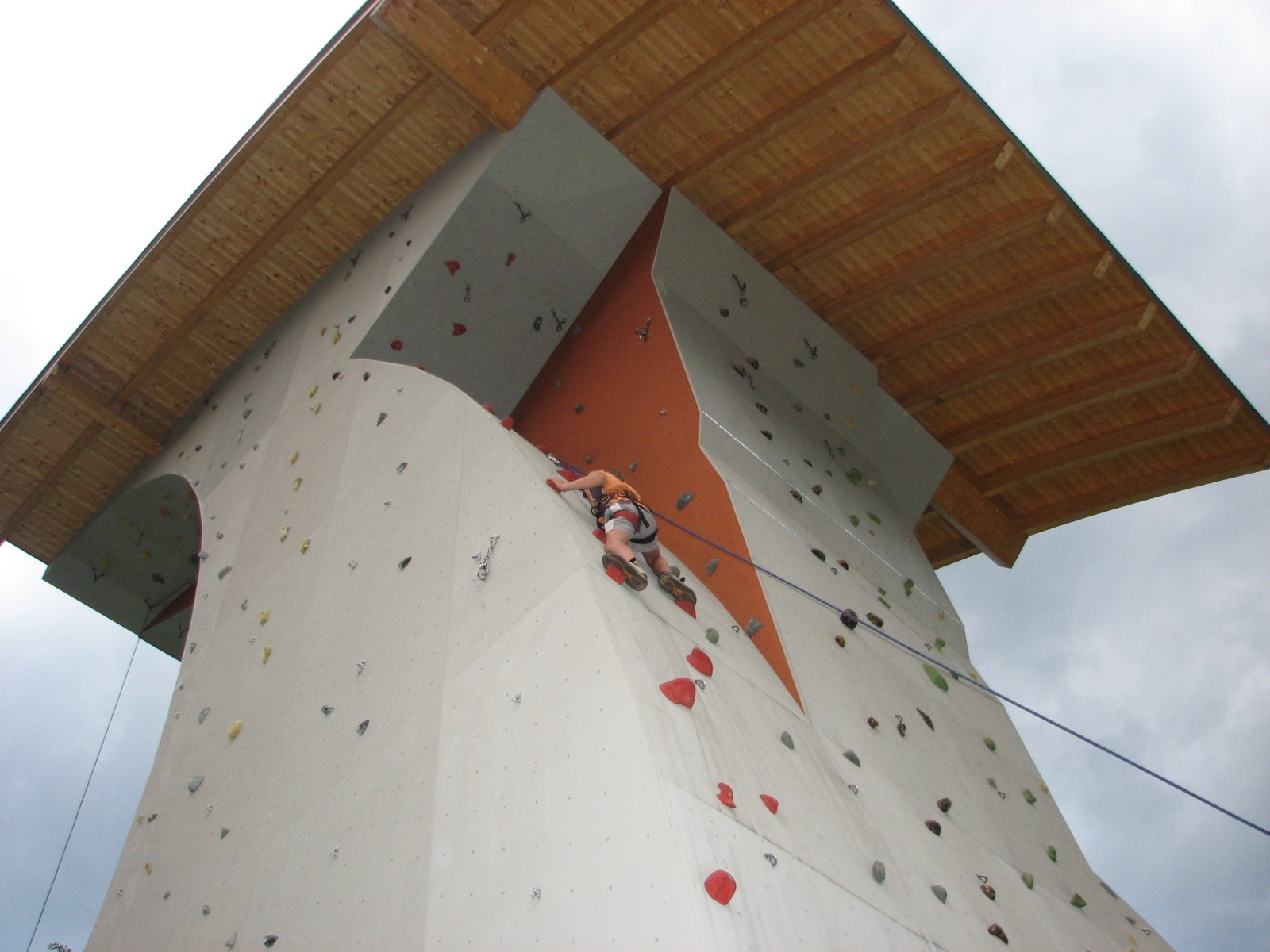 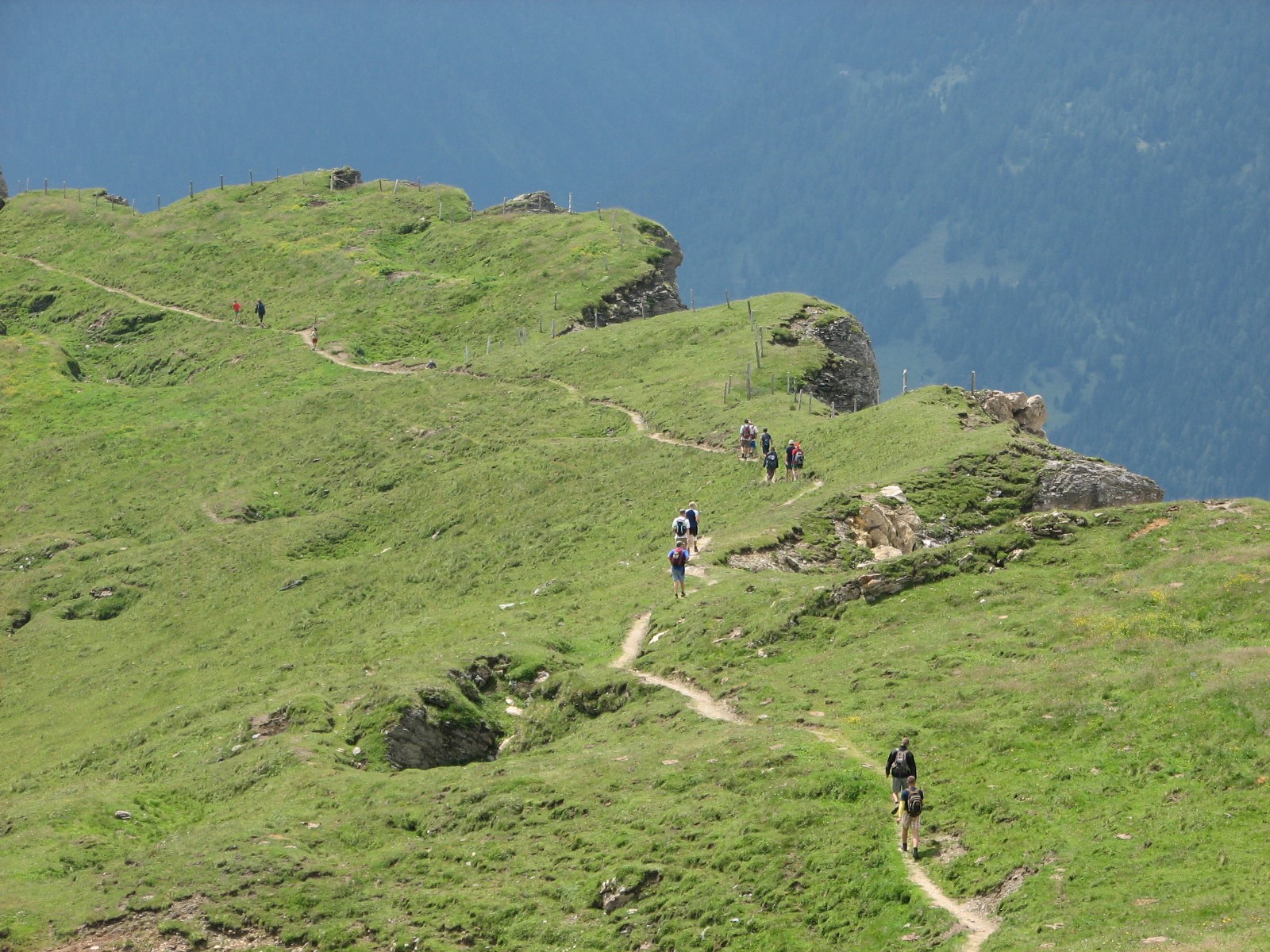 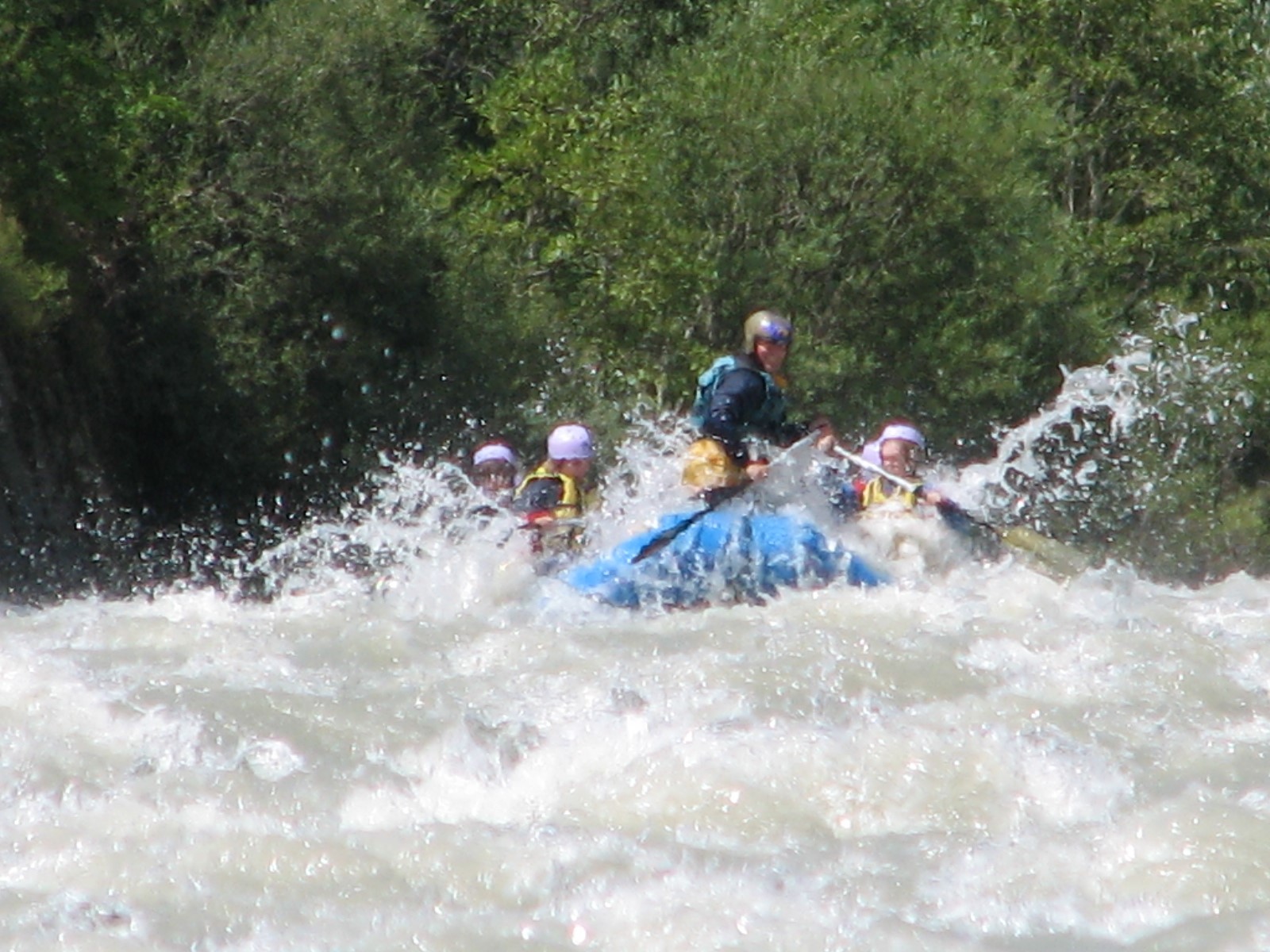 Vladimír Hron, tel. 603 28 55 08, e mail - hron@spse.cz,  Přihlášky na e-mail do 30.4.2024, pro další kola PZ i později, nejpozději do 30.5.2024 